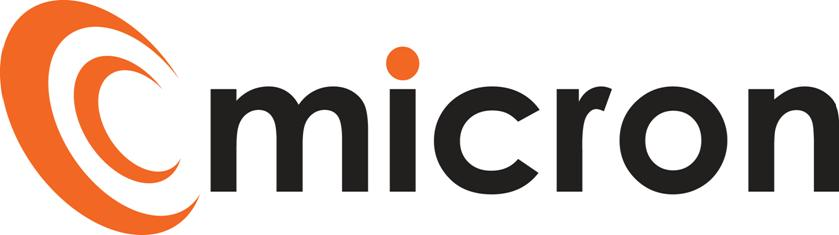 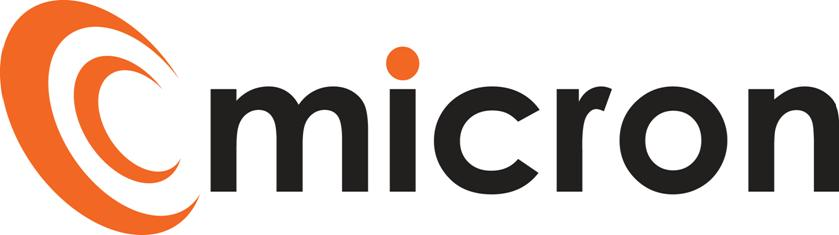 Job DescriptionPURPOSE OF JOB ROLE:As an IT Field Engineer you will operate autonomously installing, maintaining and supporting IT and WiFi systems for both existing and new customer base.  The role requires flexibility to travel and stay away from home.  When you’re not travelling to customers of Micron you will be based from home therefore you will be required to have a sufficient set up at home.Micron offers its customers a fast, dependable and personable service, 24/7, 365 days a year. To fulfil this, we require all Engineers to complete Out of Hours (OOH) cover on a rota bases.  You will receive additional payment for OOH cover.  Due to the nature of the role and the location of our customers occasionally there will be a requirement to start early or finish late, we try and keep this disruption to a minimum where possible.KEY ACCOUNTABILITIES:Below is a list of key activities associated with the role. The list is non exhaustive, and the employee will from time to time be asked to fulfil other duties as directed by the Senior Leadership Team. ProjectsCarry out IT and WiFi installationsProvide assistance on Telecoms installations where requiredAssist in pre-configuration of equipment for IT/WiFi projectsAssist in the design and implementation of new IT/Network/WiFi solutionsUpdate and maintain paperwork on projects and customer documentationPerform Wireless Surveys (tools and software provided)Make on the fly changes to solution configuration as the project demands ensuring all documentation is updated to reflect this.Carry out remote works and work requests relating to projectsProvide holiday cover for other field engineers, IT and Telecoms (where appropriate).Support DeskAnswer incoming calls promptly and log support cases Take ownership of cases, providing telephone / remote assistance in resolving cases prioritising and escalating as necessaryProvide support in the following areas Telecoms, IT and WIFIEscalate cases that need advanced support or customer careRegularly update case tracking information and customersUpdate paperwork on projects and customer documentationEnsure the high standards of customer support are upheldBe a reliable part of the out of hours rota for engineer coverAdhere to Company process and policiesQUALIFICATIONS & EXPERIENCEStrong background of Windows Server Operating system including DC, DNS, DHCP, GPO etc. Experience in supporting/installing WiFi technologies specifically Cisco, Ruckus wireless solutions, exposure to Aruba WiFi would also be beneficial and an understanding of the 802.11 wireless standardsQualifications, desirable; Windows MCP, MCSA, Cisco ICND1SKILLS & BEHAVIOURS Excellent organisational skills and an ability to work to multiple tasksEffective time management Strong customer service skillsAnalytically minded and ability to solve problemsSelf-motivatedSuperb communication, both written and verbal Strong listening and interpersonal skillsWill always be accountable and transparentFlexible with a ‘can-do’ attitude TRAININGWe will support individuals to maintain their technical knowledge required for them to fulfil the requirements of their role, this will be a combination of internal training, suppliers training and the scope to include professional training courses subject to approval / budget.Training needs will be identified through 1 to 1’s, annual reviews and development plans, this is not limited to technical knowledge it will include; customer service, soft skills and managerial, these will be discussed and agreed with the Directors and HR. I have read and understand all the contents of this job description.  This job description describes the principal purpose and main elements of the job.  It is a guide to the nature and main duties of the job as they currently exist but is not intended as a wholly comprehensive or permanent schedule and is not part of the contract of employment. Therefore, you may be required from time to time to carry out tasks requested by the Management/Directors.Employee name:	______________________________________________________________Employee signature:	______________________________________________________________Date:			______________________________________________________________HOD / HR signature:	______________________________________________________________Date:			______________________________________________________________Title:IT Field EngineerReports to:Head of ProjectsEscalation:Operations Director